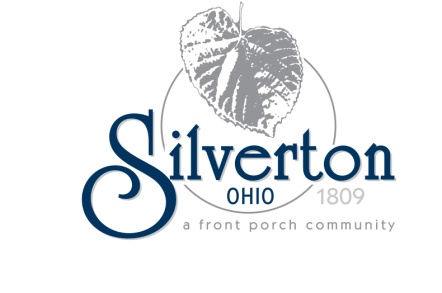 RECORD OF PROCEEDINGSMinutes of the Silverton Village Council MeetingHeld Thursday, October 17, 2013The Council of the Village of Silverton gathered for a business meeting in Council Chambers at 6860 Plainfield Road at 7:00 pm on Thursday, October 17, 2013. Mayor John Smith called the meeting to order.OPENING REMARKS:Mayor Smith led a moment of silent prayer. Silverton Paideia Student of the Month Shayla Richey led the Pledge of Allegiance. ROLL CALL:Elected Officials:John Smith, Mayor			PresentNolan Jason, Council			PresentMark Quarry, Council			PresentFrank Sylvester, Council		PresentIdella Thompson, Council		PresentDottie Williams, Council		PresentFranklin Wilson, Council		PresentAlso present:Steve Husemann, Interim Village ManagerBryan Pacheco,  Village SolicitorMeredith George, Clerk of Council Bruce Molett, Chief of PoliceMAYOR’S COMMENTS AND GUESTS:Mr. Wilson presented the October 2013 Student of the Month, Miss Shayla Richey. Mayor Smith presented Miss Richey with a proclamation. Congratulations Shayla!  Mayor Smith announced there will be a ribbon cutting ceremony at the new Ficke Park shelter on Saturday, October 19 at 11:00 a.m. APPROVAL OF MINUTES FROM PRIOR MEETINGS:Mayor Smith presented the minutes from the September 19, 2013 Council Meeting, and the October 3, 2013 Workshop. Mrs. Thompson motioned for approval of the minutes and was seconded by Mrs. Williams. Motion carried by a unanimous voice vote.  PUBLIC COMMENT:Lisa Pannos – 6720 Grace AvenueMs. Pannos expressed concerns over the recent incident at HD Beans and Bottles, where two people were shot. Ms. Pannos requested increased police patrol. Chief Molett reported an arrest has been made in the case. Ms. Pannos stated there is often loud noise coming from the establishment, especially on Wednesday evenings. Chief Molett stated the establishment is on the radar screen and we are looking for solutions to increase patrols throughout the Village. Council encouraged Ms. Pannos and any other residents in the area to call the police each and every time there is an issue.Dan Wanstrath – 3753 N. Berkley Circle
Mr. Wanstrath addressed Council on behalf of the Silverton Business Association. Mr. Wanstrath is the new president of the SBA and stated the number one complaint he has received is that Village Council is unwilling to cooperate with businesses. The specific concerns are sign regulations and taxes. OLD BUSINESS AND GENERAL COMMENTS:Mr. Jason stated he does not like the “cancel without cause” clause in the Park Rules. He feels it is unfair to residents. Mr. Husemann stated he feels it is cleaner to leave it the way it is. Mr. Quarry suggested that the “without cause” portion be removed.   NEW BUSINESS AND COMMITTEE REPORTS:Village Manager’s ReportLarger Recycling DumpstersMr. Husemann reported larger recycling dumpsters, with side doors, have been installed in the rear of the municipal building.  Time Warner Cable Mr. Husemann reported we received a letter from Time Warner Cable stating all their converters will be changed over to digital. If your television was purchased in 1995 or later, there should be no issue. Unfortunately, Silverton has no say in the matter. MiscellaneousMr. Jason asked if businesses are also targeted for code enforcement, as residences are. Mr. Husemann stated there are not many issues in the business district, but property owners are notified of any property maintenance violations. Top 40 List ReviewMr. Husemann reviewed his Top 40 list. Mr. Quarry asked that the railroad crossing on Section Road be added to the list. Mr. Husemann agreed. Mr. Jason asked about our estimated deficit spending for 2014. Mr. Husemann stated it is estimated at $150,000. The robo-call for the budget public hearing and the special meeting will go out on Monday, November 11. Clerk of Court Report Mrs. George gave the September 2013 Mayor’s Court Reports. Mr. Jason motioned for approval and was seconded by Mr. Quarry. Motion carried by a unanimous voice vote.    Budget ReportMr. Husemann gave the September 2013 Budget Report in Mr. Peterson’s absence. Committee ReportsMr. Sylvester reported the Planning Commission met earlier today and approved the plans to fix the wall at 6760 Belkenton, and Stage I of the PUD application for United Dairy Farmers. Mrs. Williams reported that the Fire District recently recouped $34,000 in back property taxes, as well as received a $10,500 refund from BWC. Chief Newman was given an award on behalf of Deer Park Schools to thank the Fire District for supporting so many school events. The Fire District recently participated in Benken’s Fall Fest, the Deer Park Homecoming parade, and the memorial for a Deer Park High School student. Mrs. Joyce Glover, LSDMC President, was present to give the monthly LSDMC report. Mrs. Glover stated the new building, for which we fought to keep, is up and running. All residents are encouraged to utilize the “Community Learning Center”. Anyone who would like to use the school should contact the School Resource Coordinator, Ms. Linda Johnson-Towles at 363-5400. Mr. Wilson reported the Urban Forestry Board will begin planting trees at Ficke Park soon. The area has been measured and the board is selecting which trees to plant.  
INTRODUCTION AND READING OF NEW LEGISLATION:Mrs. George gave the reading of Ordinance 13-3378 An Ordinance Authorizing the Interim Village Manager to Enter into the “Hamilton County, Ohio Mutual Aid Agreement for Law Enforcement” for Police Services; and Declaring an Emergency. Mr. Sylvester motion for passage and was seconded by Mr. Quarry. A roll call vote was taken. All members present voted aye. Motion carried. Mrs. Thompson motioned to suspend the rules and was seconded by Mr. Wilson. A roll call vote was taken. All members present voted aye. Motion carried. Mrs. George gave the reading of Resolution 13-672 A Resolution Adopting the Hamilton County Natural Hazard Mitigation Plan. Mr. Quarry motioned for passage and was seconded by Mrs. Thompson. A roll call vote was taken. All members present voted aye. Motion carried.Mrs. George gave the reading of Resolution 13-673 A Resolution Authorizing the Interim Village Manager to Enter into a Reciprocal License Agreement with Charleston K. Wang and Shirley Shen-Yung Wang. Mr. Wilson motioned for passage and was seconded by Mr. Quarry. A roll call vote was taken. All members present voted aye. Motion carried. Resolution 13-674 A Resolution Establishing Park Rules for Use of the Shelter at Ficke Park was tabled. MOTION TO RETIRE TO EXECUTIVE SESSION:At 9:02 pm, Mr. Quarry motioned to retire to Executive Session to discuss pending or imminent litigation per ORC 121.22(G). Mr. Wilson seconded the motion. A roll call vote was taken. All members present voted aye. Motion carried. MOTION TO ADJOURN MEETING:Motion to adjourn was made by Mrs. Thompson and seconded by Mr. Sylvester. Motion carried by a unanimous voice vote. The meeting adjourned at 9:17 p.m.Respectfully submitted,_____________________________________Meredith L. GeorgeClerk of Council_____________________________________John A. Smith Mayor